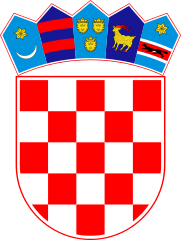 KLASA: 021-05/20-01/41URBROJ: 2178/02-03-20-1Bebrina, 21. svibnja 2020. godineNa temelju članka 27. i članka 35. stavka 1. točka 2. Zakona o lokalnoj i područnoj (regionalnoj) samoupravi („Narodne novine“, br. 33/01, 60/01, 129/05, 109/07, 125/08, 36/09, 150/11, 144/12, 19/13, 137/15., 123/17. I 98/19) i članka 32. Statuta Općine Bebrina („Službeni vjesnik Brodsko-posavske županije“ broj 02/2018, 18/2019 i 24/2019 i „Glasnika Općine Bebrina“ broj 01/2019 i 2/2020 ) na 27. sjednici Općinskog vijeća općine Bebrina održanoj dana 21. svibnja 2020. godine, donosi seODLUKAo davanju suglasnosti za provedbu ulaganja na području općine Bebrina za projekt „Promatračnica Lacus“Članak 1.Ovom Odlukom daje se suglasnost za provedbu ulaganja na katastarskoj čestici 105 u katastarskoj općini Kuti Stupnički u okviru projekta „Promatračnica Lacus“.  Cilj ulaganja i projekta je promicanje i korištenje rekreacijskih, zdravstvenih i turističkih funkcija šuma te prirodne ljepote krajobraza, a ujedno se i doprinosi zaštiti bioraznolikosti i očuvanju lokalnih ekosustava.Članak 2.Ulaganje iz članka 1. ove Odluke prijavit će se na natječaj Programa ruralnog razvoja.Članak 3.Ovom odlukom ovlašćuje se Općinski načelnik na donošenje pojedinačnih odluka o prijavi projekta i provedbi ulaganja.Članak 4.Ova Odluka stupa na snagu osam dana od dana objave u Glasniku Općine Bebrina.OPĆINSKO VIJEĆE OPĆINE BEBRINAPredsjednik Općinskog vijećaMijo Belegić, ing.DOSTAVITI:Glasnik Općine BebrinaDosje sjednicaPismohrana.